Universitatea „Alexandru Ioan Cuza” din Iaşi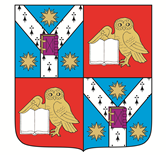 Facultatea de Filosofie și Științe Social-PoliticeDepartamentul IDLUCRARE DE LICENȚĂSpecializareaASISTENȚĂ SOCIALĂTitlul lucrării de licență.Subtitlul lucrării de licență (dacă este cazul)Sesiunea:Iulie 2020Conducător științificGrad.Univ.Dr. Prenume NUMEAbsolventNUME Prenume